Доставка заказов в пункты выдачи заказов «Европочта»Какие преимущества у доставки заказов в пунктах выдачи заказов?удобное расположение пунктов выдачи в торговых объектах бесплатное SMS- информирование получателя о сроках доставки посылки в пункт выдачиКак разместить и получить заказ с доставкой в пункты выдачи заказов Европочта?2.  Разместите заказ на выбранный пункт выдачи заказов самостоятельно через Интернет на нашем сайте https://by.oriflame.com/Внимание: Проверьте наличие и правильность номера своего мобильного телефона в профиле партнера брэнда.3. В разделе «Доставка» для получения заказа в пункте выдачи заказов необходимо поставить галочку «Получить в пункте выдачи». В строке «Поиск» прописать слово «ПВЗ» и выбрать нужный пункт выдачи заказов по адресу: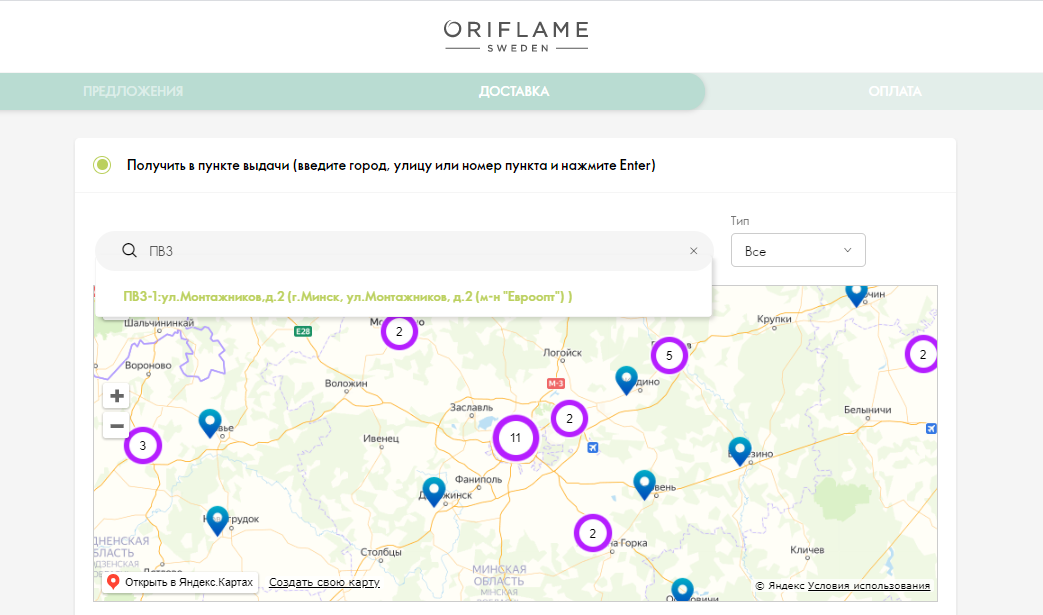 4. Cервисная плата:При размещении заказа в заказ добавляется сервисная плата:Сервисная плата – 3,1 BYN5. Обращаем Ваше внимание! Заказ продукта вместо платы за доставку осуществляется через специальное меню, которое Вы сможете увидеть перед сохранением заказа, в разделе «Доставка»: 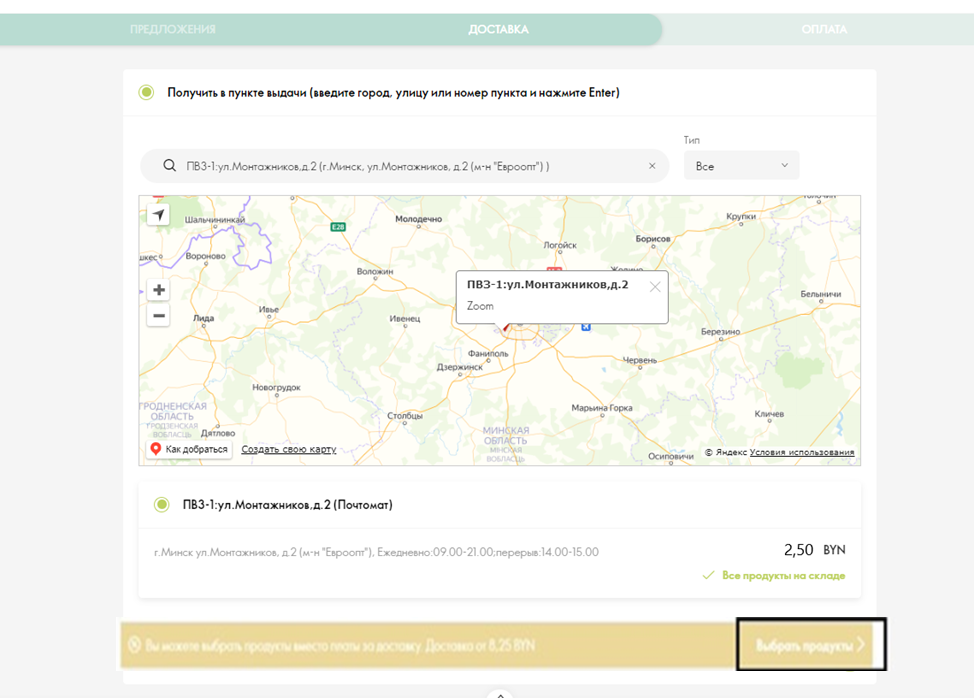 В данном меню будут отображаться все продукты за доставку, которые на данный момент есть в наличии. Для добавления в заказ продукта за доставку необходимо, выбрать интересующий Вас продукт и нажать на появившуюся кнопку «В Корзину».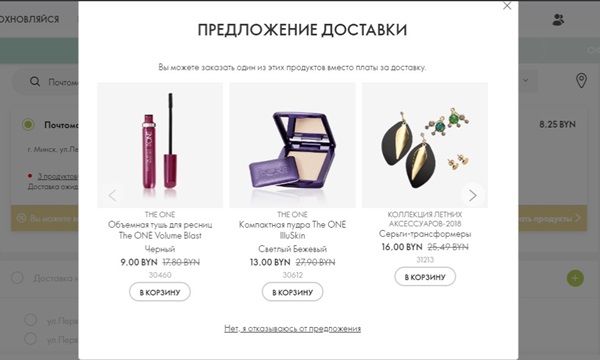 6.  Обращаем ваше внимание, что в пункты выдачи заказов доставляются только оплаченные заказы.7. При доставке посылки в почтомат партнеру брэнда приходит SMS-уведомление от адресанта  «Evropochta» с номером отправления  для получения заказа. Его необходимо будет назвать при получении посылки в пункте выдачи.  Если вы случайно удалили СМС с номером отправления для получения заказа, обратитесь в Контактный центр Европочты по телефону 5353636 (MTC, Life, A1), ежедневно с 8:30 до 20:30 (звонок платный согласно тарифов мобильных операторов). Пример сообщения с номером отправления для получения заказа в пунктах выдачи заказов: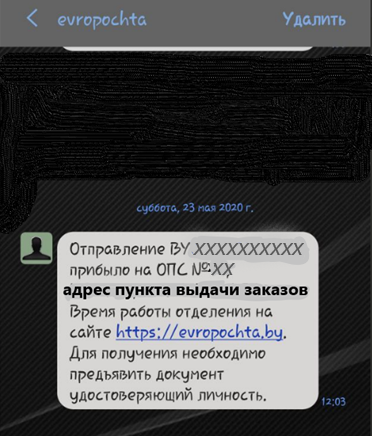 8. При получении посылки в пункте выдачи заказов необходимо предъявить документ, удостоверяющий личность.Срок доставки заказов в пункты выдачи заказов в города БеларусиСколько мой заказ будет храниться в пункте выдачи заказов? Бесплатно 7 календарных дней с момента доставки заказа в пункты выдачи заказов (день доставки заказа в пункт выдачи заказов не учитывается)Начиная с 8 календарного дня с момента доставки заказа в пункты выдачи заказов взымается плата за хранение: 0,41 руб./ суткиКогда мой заказ аннулируется, если я его не оплачу?Заказ оплачен, деньги зачислены на счет партнера за заказПередача заказа в распределительный центр посылокКомментарииСрок хранения заказовпятница до 23:59понедельникДоставка заказа в пункт выдачи до 5 календарных дней со дня передачи в распределительный центр посылокНеоплаченные заказы расформировываются на 6-ой календарный деньвоскресенье до 23:59средаДоставка заказа в пункт выдачи до 5 календарных дней со дня передачи в распределительный центр посылокНеоплаченные заказы расформировываются на 6-ой календарный деньпонедельник 23:59четвергДоставка заказа в пункт выдачи до 5 календарных дней со дня передачи в распределительный центр посылокНеоплаченные заказы расформировываются на 6-ой календарный деньвторник до 23:59пятницаДоставка заказа в пункт выдачи до 5 календарных дней со дня передачи в распределительный центр посылокНеоплаченные заказы расформировываются на 6-ой календарный деньсреда до 23:59субботаДоставка заказа в пункт выдачи до 5 календарных дней со дня передачи в распределительный центр посылокНеоплаченные заказы расформировываются на 6-ой календарный деньДень оформления заказапоследний день *оплаты заказа (5-ый календарный день)расформирование неоплаченного заказа (6-ой календарный день)понедельник до 23:59суббота 23:59воскресенье 00:01вторник до 23:59воскресенье 23:59понедельник 00:01среда до 23:59понедельник 23:59вторник 00:01четверг до 23:59вторник 23:59среда 00:01пятница до 23:59среда 23:59четверг 00:01суббота до 23:59четверг 23:59пятница 00:01воскресенье до 23:59пятница 23:59**суббота 00:01*Рекомендуем оплачивать заказы до 23:30 для точной синхронизации оплаты в системе **Обращаем ваше внимание, что заказы в субботу на последней неделе каталога не расформировываются*Рекомендуем оплачивать заказы до 23:30 для точной синхронизации оплаты в системе **Обращаем ваше внимание, что заказы в субботу на последней неделе каталога не расформировываются*Рекомендуем оплачивать заказы до 23:30 для точной синхронизации оплаты в системе **Обращаем ваше внимание, что заказы в субботу на последней неделе каталога не расформировываются